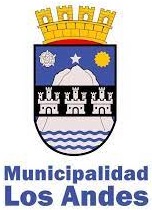 CARTA DE APOYO DE OTRAS ORGANIZACIONESSeñoresComisión Evaluadora FONDECO 2022Municipalidad de Los AndesPresente		En Los Andes, a _________ de junio de 2022, en representación de       ________________________________________________________ venimos en presentar a ustedes nuestro compromiso de apoyar a la organización ____________________________________________________________________________________________________________________________________________con su proyecto denominado ___________________________________________________________________________________________________________________a objeto de presentarlo a concurso del FONDECO 2022 de la I. Municipalidad de Los Andes.Nuestro apoyo se refiere a:__________________________________________________________________________________________________________________________________________________________________________________________________________________________________________________________________________________________________________________________________________________________________________________________________________________________________________________________________________________________________________Sin otro particular, saluda atentamente a ustedes.NOMBRE DEL/LA REPRESENTANTE:______________________________________________________________________RUN: __________________________ FONO:_________________________________FIRMA Y TIMBRE: _______________________________________________________